UNIVERSIDAD VERACRUZANA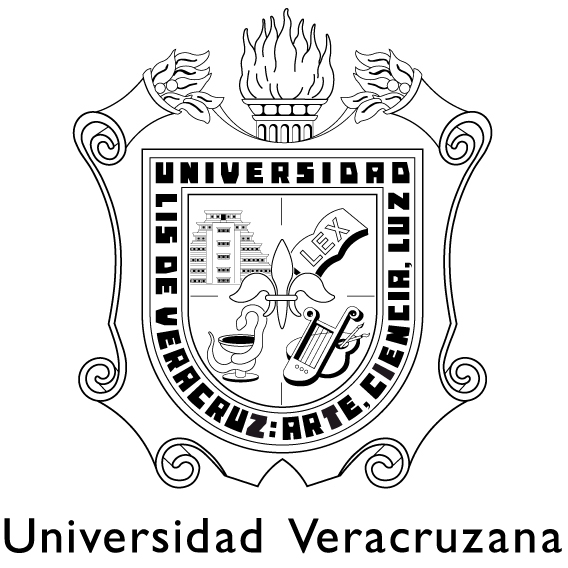 LICENCIATURAEN FÍSICAPlan de Estudios 2010Análisis Tensorial y AplicacionesJustificaciónEl estudiante tendrá conocimientos de sistemas de coordenados curvilíneos, tensores y manipulará ecuaciones tensoriales. Además complementará el curso haciendo un estudio de lo que es un cuerpo deformable, conocerá el concepto de deformación, tensor de deformación, direcciones de  deformación, etc. El estudiante adquiere conocimientos sobre la aplicación del Análisis tensorial  a problemas prácticos, que se presentan en diversas ramas de la física e ingeniería en las cuales estudia la dinámica de un fluido desde la perspectiva del medio continuo. Las habilidades adquiridas le capacitan para plantear y  resolver  problemas que involucren la deformaciones, esfuerzos. El trabajo del curso le da la oportunidad de ejercitar su iniciativa y creatividad, así como adquirir una mayor disciplina, se complementa el curso con un poco de hidrodinámica como son la ecuación de Navier Stokes,. Aplicará estos conocimientos a problemas particulares.Metodología de TrabajoConsulta de bibliografía sugerida.Amplia participación del alumno en la elaboración, interpretación y solución de problemas.Utilización de programas de cómputoExposición de trabajos pro parte de los alumnos.El curso se desarrollará a través de la exposición oral de los temas por parte del profesor, con la amplia participación del alumno en la elaboración, interpretación y solución de problemas, con el auxilio de programas de cómputo. Se complementará con lecturas dirigidas y asignación de tareasObjetivo GeneralUtilizar la notación tensorial  en la solución de problemas de Física.  Por otra parte, el  el curso permite al estudiante tener una aproximación  al estudio de los sólidos  y los fluidos desde la perspectiva del medio continuo, lo que resulta en una experiencia muy enriquecedora para su formación. Se recomienda que el estudiante tenga conocimiento de  Cálculo diferencial e Integral de Varias variables, ecuaciones  diferenciales, Álgebra lineal.EvaluaciónEn carácter ordinario:Mínimo de 80% de asistencia a sesionesParticipación en claseTareas y trabajosExámenes parcialesExamen finalEn carácter extraordinario:Mínimo de 65% de asistencia a sesionesContenido Temático1.- Espacios Vectoriales1.1 Base de un espacio Vectorial1.2 Cambio de bases1.3 Transformaciones lineales2.- Determinantes y matrices2.1 Valores propios2.2 Vectores propios2.3 Inversa de una matriz2.4 Adjunta de una matriz2.5 Matriz Hermitiana, matriz unitaria3.- Análisis vectorial en coordenadas curvilíneas y tensores3.1 Coordenadas ortogonales3.2 Operador diferencial vectorial3.3 Gradiente, divergencia rotacional3.4 Teorema de Gauss, Teorema de Stokes, Teorema de Green3.5 Sistemas de coordenadas especiales3.6 Coordenadas cilíndricas3.7 Coordenadas esféricas3.8 Transformación de coordenadas3.9 Contracción, producto directo3.10 Fórmulas de Frenet Serret4.- Elementos de  Análisis tensorial4.1 Transformación de coordenadas4.2 Conceptos de tensor y fundamentos de álgebra tensorial4.3 Tensores de segundo rango4.4 Funciones tensoriales4.5 Funciones de ciertos tensores4.6 Funciones del tensor potencial4.7 Diferenciación del tensor con respecto al espacio de coordenadas4.8 Diferenciación del tensor con respecto a un parámetro5.- Tensores5.1 Tensor métrico, Tensores cartesianos5. 2 Leyes de transformación de tensores cartesianos.  La delta de Kronecker. Condiciones de ortogonalidad5.3 Adición de Tensores cartesianos. Multiplicación por un escalar.5.4 Multiplicación de tensores.5.5 Producto vectorial. Símbolo de permutación, tensores duales.5.6 Valores y direcciones principales de los tensores simétricos y de segundo orden.6.- Análisis de tensiones6.1 Concepto de medio continuo6.2 Homogeneidad, isotropía, masa específica6.3 Fuerzas másicas, fuerzas superficiales6.4 Principio de tensión de Cauchy. El vector de tensión.6.5 Estado de tensión de un punto. Tensor de tensión6.6 Relación entre el vector  de tensión y el tensor de tensión6.7 Equilibrio de fuerzas y momentos. Simetría del tensor de tensión6.8 Leyes de transformación de tensiones6.9 Tensiones principales. Invariantes de tensión7.  Aplicaciones: Hidrodinámica y elasticidad7.1 Presión 7.2 Ecuación de continuidad7.3 Ecuaciones de movimiento para un fluido perfecto7.4 Ecuaciones de movimiento para un fluido incompresible bajo la acción de un campo conservador7.5 Movimiento General de un fluido7.6 Movimiento de vórtice7.7 Desplazamientos pequeños. Tensor de deformación7.8 Tensor de la fuerza7.9 Relaciones entre tensores de deformación y de fuerza7.10 Ecuaciones de Navier StokesBibliografíaMathematical Methods for Physicists, George B. Arfken, Ed. Academia PressAnálisis vectorial y tensorial, Harry Lass, Ed. CECSAMecánica del Medio Continuo, George Mase, Serie SchaumY.C. Fung. First Course in Continuum Mechanics, Prentice Hall, 3 edition (1996)Créditos 8Horas5Pre-requisitosÁlgebra Lineal I